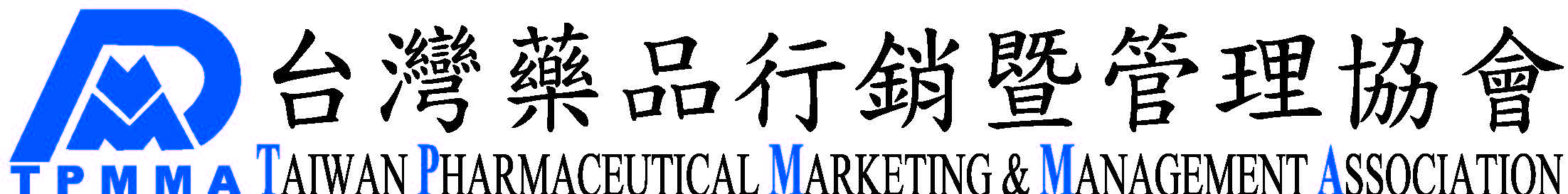 一、申請資格：1.	醫藥衛生相關科系畢業，並修完生理學、藥理學、藥事法規+醫藥倫理，且於藥廠、藥品公司與醫療器材公司從事醫藥行銷工作滿一年者(2023年1月1日起，本條款不再適用。)2.	醫藥衛生相關科系畢業，並修完生理學、藥理學、藥事法規+醫藥倫理，並選修或補修醫藥行銷師學分者。3.	非醫藥衛生相關科系畢業，凡修完「生理學+藥理學(3學分)」、「醫藥行銷學(2學分)」、「藥事法規+醫藥倫理(1學分)」，共6學分以上者。二、考試報名費用：報名費用：1,500元，附贈題庫一冊與協會行銷學專書2本。匯款資訊：土地銀行 和平分行-帳號：045-001-01591-9 戶名：台灣藥品行銷暨管理協會。三、考試科目：考試科目共四科（生理學、藥理學、醫藥行銷學、藥事法規＋醫藥倫理），每科考50題，總分400分。四、考試報名：1.報名文件：考試範本內附報名表(內有編號，影印無效)將(1)填妥的報名表（貼照片）、(2)報考資格證明資料（二者缺一不可）郵寄至 台灣藥品行銷暨管理協會（地址：106台北市大安區敦化南路二段128號15樓），進行資料審核。※資格證明資料        (1)畢業證書或結業證書之影印本，並簽名蓋章註明「與正本相符」　　　(2)工作年資證明（醫、牙、藥、醫技、保健、護理等相關科系畢業）附註：經查所附之資格證明書為不實者，本會得取消其考試資格，且之後該員所出具之證明一律不具效力，特此聲明。2.准考證需填寫姓名、貼照片，考試當天請務必攜帶，以免被取消考試資格，考後無須繳回。※聯絡電話：(02)2706-1159／傳真號碼：(02)2706-2269／E-mail：tpmma@tpmma.org.tw＊審核資格通過者，通知考試；考試通過者，通知參加MR認證訓練。五、報名費用：1,500元，附贈題庫一冊與協會行銷學專書2本。六、考試日期：另行通知 原則上每年舉辦2~3梯次，每梯次考試時間為半天。七、考試地點：另行通知     北區／中區／南區報名超過25人即開闢考場，時間及地點將另行通知。八、考試規則：註明於准考證上。九、考試通過標準：1. 四科總分400分，每科均須達60分以上才算考試通過。2. 不及格的科目可以參加補考，補考每科 500 元、補考資格保留二年。3. 考試通過成績僅保留2年，超過2年未參加認證訓練者，需重新取得考試通過證明。附註：當日缺考者視同放棄，需重新繳交報考費用。十、報名截止日：考試日期之前兩週。十一、本協會保留本簡章辦法修訂之權利。十二、公告日期：2020年9月。醫藥行銷師(Medical Representative)認 證 資 格 考 試 簡 章醫藥行銷師(Medical Representative)認 證 資 格 考 試 簡 章